广东江门二中2016-2017学年度第二学期6月月考高一级数学试题第Ⅰ卷（选择题）选择题（共12小题，每小题5分）1、的值为（   ）    A.     B.     C.     D. 2、已知是第二象限的角，角终边经过点，则为第几象限的角？（    ）A. 第一象限    B. 第二象限    C. 第三象限    D. 第四象限3、已知角的终边经过点P（-3，4），则的值等于（    ）   A.     B.     C.     D. 4、下面哪些变量是相关关系（   ）  A. 出租车费与行驶的里程    B. 房屋面积与房屋价格    C. 身高与体重              D. 铁的大小与质量5、如图，在正方形内有一扇形（见阴影部分），扇形对应的圆心是正方形的一顶点，半径为正方形的边长，在这个图形上随机撒一粒黄豆，它落在扇形外正方形内的概率为（      ）A.     B.     C.     D.                      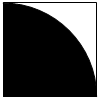 6、某商店对每天进店人数x与某种商品成交量y（单位：件）进行了统计，得到如下对应数据：由表中数据，得线性回归方程。如果某天进店的人数是75人，预测这一天该商品销售的件数为（     ） A. 47    B. 52    C. 55    D. 387、下面的函数中，周期为π的偶函数是（  ）A.     B.     C.     D. 8、设，则的值是（    ）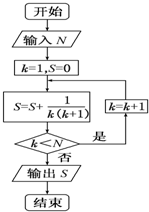    A.     B.     C.     D. 9、如果执行右图的程序框图，输入N=5，则输出的数等于（    ）A.     B.     C.     D. 10、下列关系中正确的是（   ）  A.     B.     C.     D. 11、计算的结果等于（    ）  A.     B.     C.     D. 12、若函数的图象关于直线对称，且当时，，则等于（     ）   A.     B.     C.     D. 第Ⅱ卷 （非选择题）填空题（本大题共4小题，每小题5分，满分20分）13、某高中共有学生1000名，其中高一年级共有学生380人，高二年级男生有180人。如果在全校学生中抽取1名学生，抽到高二级女生的概率为0。19，先采用分层抽样（按年级分层）在全校抽取100人，则应在高三年级中抽取的人数等于             14、已知扇形的圆心角是75°，半径等于6，则扇形的面积为             15、张先生订了一份《南昌晚报》，送报人在早上6：30——7：30之间把报纸送到他家，张先生离开家去上班的时间在早上7：00——8：00之间，则张先生在离开家之前能得到报纸的概率是             16、函数的图象为C，如下结论中正确的是             （写出所有正确结论的编号）①图象C关于直线对称；②图象C关于点对称③函数在区间内是增函数④由的图象向右平移个单位长度可以得到图象C解答题（本大题共6小题，共70分，解答应写出文字说明，证明过程或推演步骤）17、（本题10分）随机抽取某中学甲乙两班各10名同学，测量他们的身高（单位：cm），获得身高数据的茎叶图如下图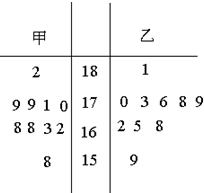 （1）根据茎叶图判断哪个班的平均身高较高（2）计算甲班的样本方差18、（本题12分）已知 ，且 （1）求和的值 （2）求α+β19、（本题12分）已知（1）求的值  （2）求20、（本题12分）已知函数的图像的一部分如图所示：（1）求f(x)的表达式与f(x)的最小正周期（2）求f(x)在的值域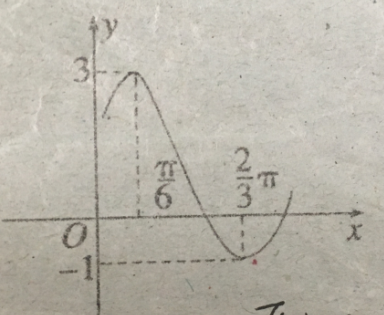 21、（本题12分）已知函数（1）求f(x)的最大值，并写出使f(x)取得最大值时对应的x的集合（2）若把函数f(x)的图象向右平移个单位长度后得到函数g(x)的图象，求函数g(x)的单调递减区间。22、（本题12分）去年年底，某商业集团公司根据相关评分细则，对其所属25家商业连锁店进行了考核评估，将各连锁店的评估分数按[60，70]，[70，80]，[80，90]，[90，100]分成4组，其频率分布直方图如图所示，集团公司还依据评估得分，将这些连锁店划分为A、B、C、D四个等级，等级评定标准如下表所示：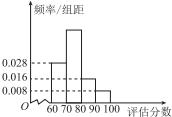 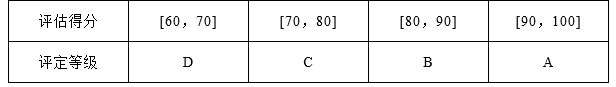 参考答案选择填空13、2514、15、16、①②③解答17、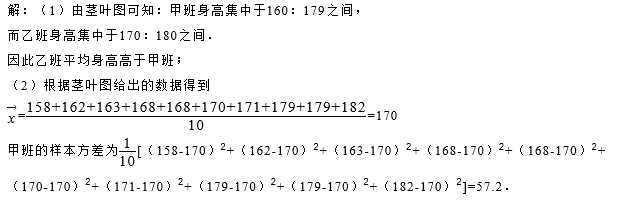 18、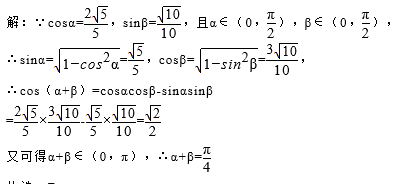 19、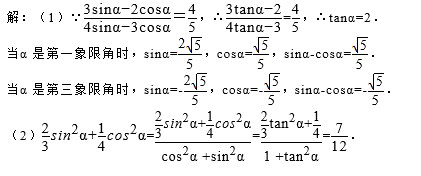 20、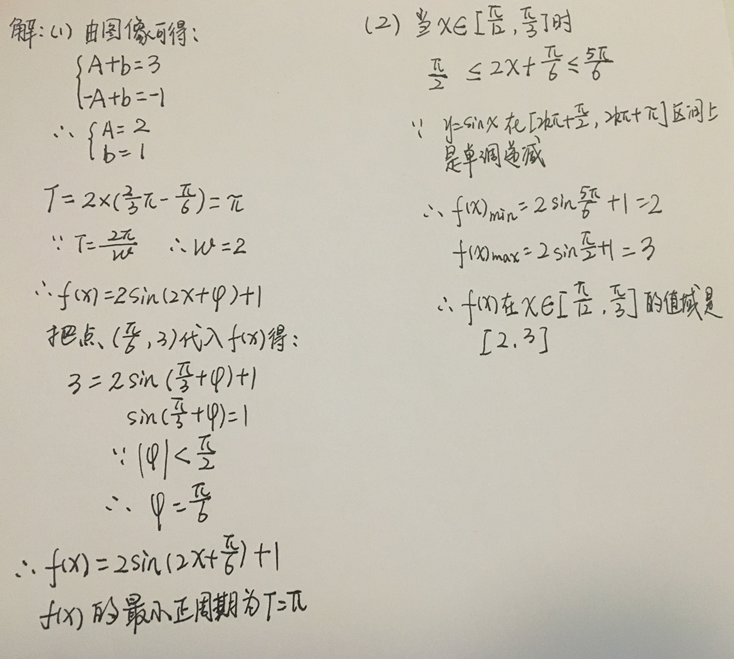 21、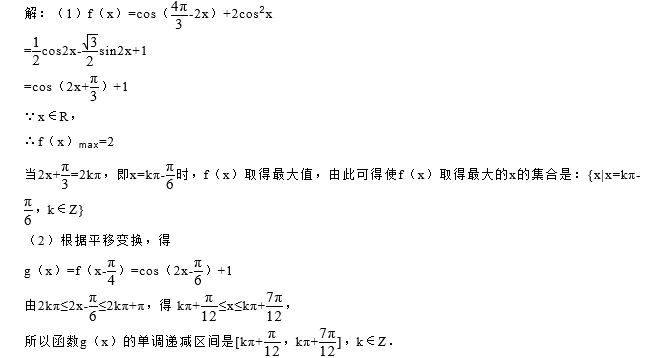 22、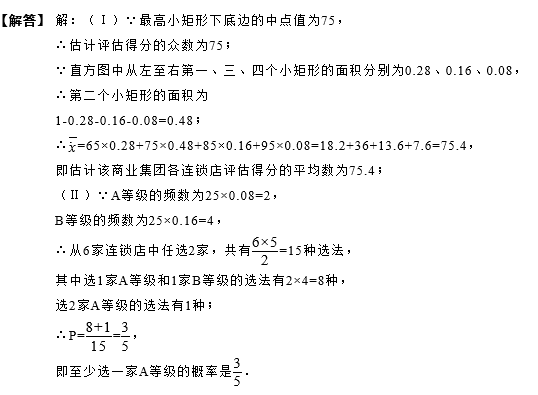 X10152025303540y561214202325123456789101112BDCCABCBDCAC